Hessische Lehrkräfteakademie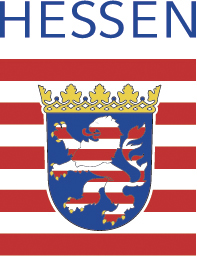 Studienseminar für Gymnasien Frankfurt am MainDokumentation (nach § 41 Abs. 5 HLbG)..........................................................(Name, Vorname der Kandidatin, des Kandidaten)Übersicht über die während des Vorbereitungsdienstes erbrachten Leistungen:.................	.....................................(Datum)	(Unterschrift der LiV).......................	.............................................................(Datum)	(Unterschrift der Seminarleitung)NrTitel der AusbildungsveranstaltungBewertung UnterrichtspraxisGesamtbewertung ModulVEINF: Einführung in Schule und Unterricht in beiden FächernunbewertetunbewertetVBRH: Beratung und Reflexion der BerufsrolleunbewertetunbewertetVEBB: Erziehen, Beraten, BetreuenunbewertetunbewertetVINN: Innovieren in Unterricht und Schule, Schwerpunkt: Bildungspolitisch relevante Fragestellungenunbewertet unbewertetTitel des Moduls (bitte anpassen)1M(Fachkürzel) (H1): Unterrichten im Fach 12M(Fachkürzel) (H1): Unterrichten im Fach 23MLiG: Die Lernumgebung im Unterrichtsfach innovativ gestalten4M(Fachkürzel) (H2): Unterrichten im Fach 15M(Fachkürzel) (H2): Unterrichten im Fach 26MDFB: Diagnostizieren, Fördern, Beurteilen7MUEGYM: Unterrichtentwicklung an GymnasienSumme Gesamtbewertung Module